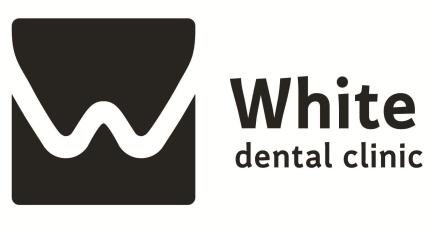 Правила пользования подарочным сертификатомПодарочный сертификат ООО «Вайт Клиник» можно приобрести в стоматологической клинике или на сайте www.white63.ru.Подарочный сертификат не является именным, поэтому может передаваться в пользование третьим лицам.  Подарочный сертификат дает право приобрести любые товары и услуги, предоставляемые в ООО «Вайт Клиник» на сумму, эквивалентную номиналу сертификата.Подарочный сертификат на протяжении всего срока действия (1 год) является платежным средством при оплате товаров и услуг в ООО «Вайт Клиник», все операции по подарочному сертификату осуществляются только при предъявлении его администратору на кассе в клинике.Если сумма номинала Подарочного сертификата, меньше стоимости выбранной услуги (по счету), разницу можно доплатить любым удобным способом.Если сумма номинала Подарочного сертификата  больше стоимости выбранной услуги (по счету), разница между номиналом сертификата и суммой покупки не возвращается. Покупка сертификата свидетельствует о заключении между Продавцом и Приобретателем сертификата предварительного договора с обязательством в течение срока действия сертификата заключить основной договор на оказание  стоматологических услуг. Такой договор может заключить любой держатель Подарочного сертификата. На приобретение Подарочного сертификата не распространяются скидки по дисконтным картам.Срок действия Подарочного сертификата указан на обороте и не может быть использован после окончания срока его действия. Подарочный сертификат возврату и обмену на денежный эквивалент не подлежит. При утере, краже или повреждении подарочный сертификат не заменяется на новый.Вся информация о покупателях является конфиденциальной и разглашению  не подлежит.Активация сертификата происходит после введения номера в систему и  заполнения покупателем персональной анкеты.Гарантийные обязательства по услугам с использованием Подарочного сертификата, осуществляется в общем порядке, предусмотренном, действующим законодательством и Положением о гарантиях организации.ООО «Вайт Клиник» предлагает уникальную возможность приобрести универсальный подарок — подарочный сертификат!